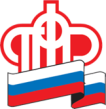 Отделение ПФР по Республике МордовияОтделение ПФР по Мордовии разъясняет: увеличение страховой пенсии 80-летним  производится в месяц достижения ими этой даты.При достижении 80-летнего возраста получателям страховых пенсий по старости предусмотрено повышения пенсионных выплат. Сумма их пенсии становится больше за счет увеличения размера фиксированной выплаты вдвое.В 2022 году размер фиксированной выплаты составляет 7 тысяч 220 рублей 74 копейки. В случае исполнения пенсионеру 80 лет указанная выплата удваивается и в составе страховой пенсии становится равной 14 тысячам 441 рублю 48 копейкам.Важно понимать! Повышение производится со дня достижения 80-летнего возраста  и НЕ привязано к каким-либо датам в течение года, например, к 1 ноября, 1 декабря и т.д.Никаких заявлений для установления повышенной фиксированной выплаты подавать не нужно - перерасчет производится автоматически, двойной размер выплат начисляется уже на следующий месяц после достижения человеком 80-летнего возраста с доплатой с даты рождения.В Мордовии пенсию с увеличенным размером фиксированной выплаты получают  27 тысяч 363 человека, перешагнувших 80-летний рубеж.Также напоминаем, что увеличение выплаты предоставляется исключительно пенсионерам, получающим страховую пенсию по старости. Граждане, достигшие возраста 80 лет и получающие социальную пенсию по старости или пенсию по случаю потери кормильца, претендовать на повышение не вправе. Не увеличивается фиксированная выплата и у инвалидов 1 группы, так как данная категория уже получает фиксированную выплату в двойном размере в связи с инвалидностью.Для справки: фиксированная выплата – это гарантированная выплата к страховой пенсии, которая устанавливается государством и не зависит от ранее уплаченных страховых взносов. 